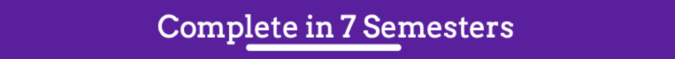 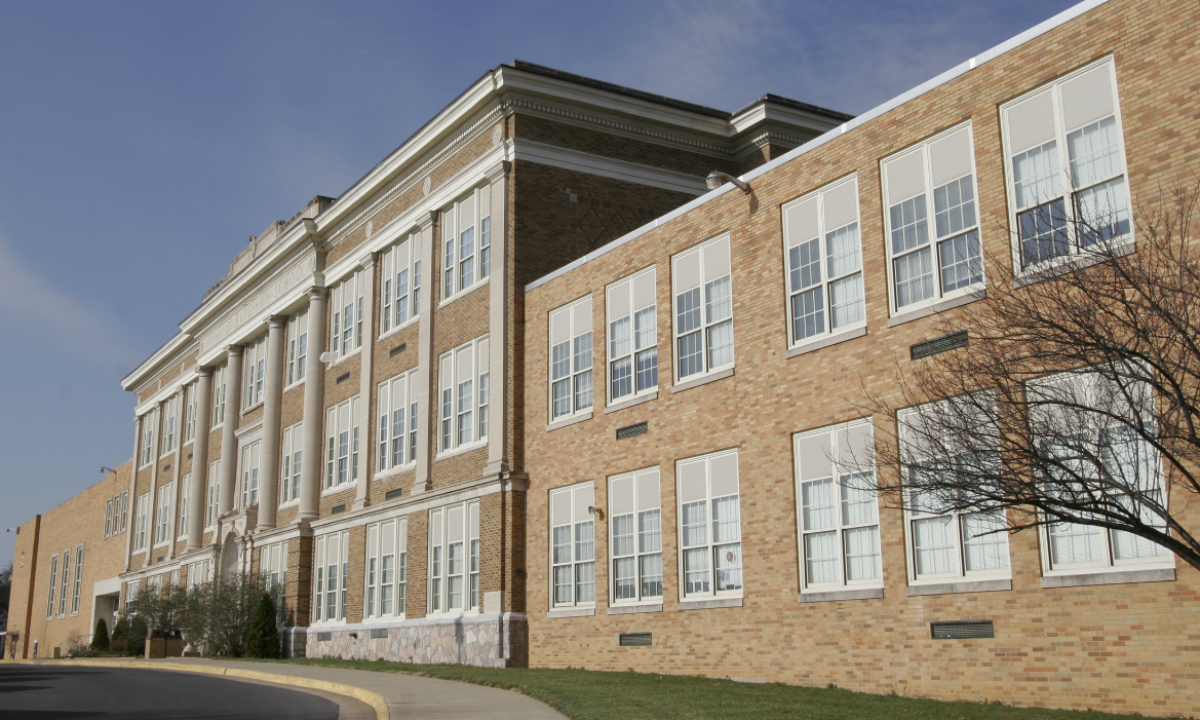 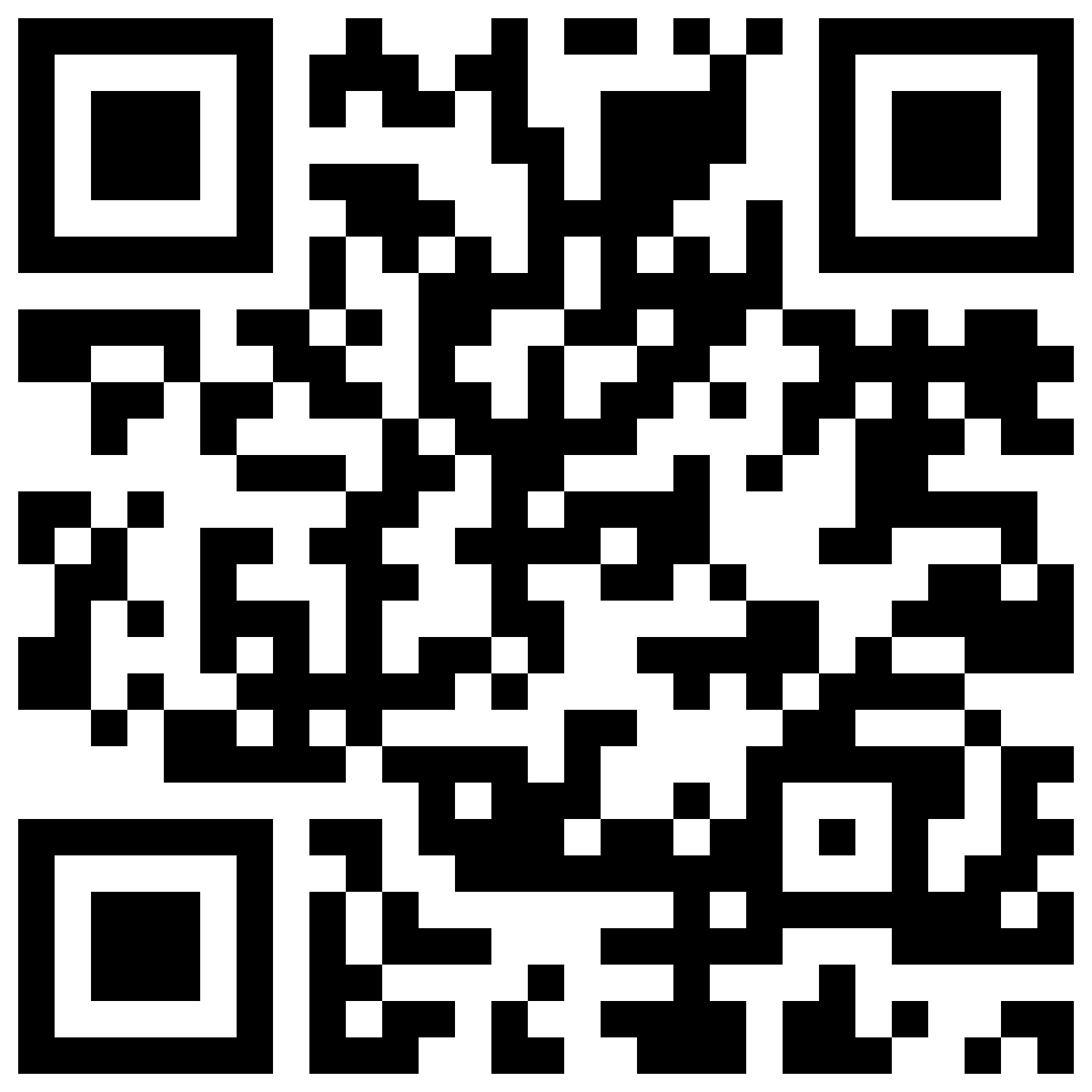 WRTC 103, PSYC 160, EDUC 200 (if not taken already will need to be taken during the program)Fall 2022:LED 300: Reading Instruction and Assistance for Diverse Learners PK-6 (3)ELED 333: Children and Mathematics I (3)ELED 321: Practicum: Focus on Learners and Learning (1)7 week synchronous7 week synchronousAll semesterSpring 2023:ELED 332: Children and Science (3)ELED 343: Children and Mathematics II (3)ELED 322: Practicum: Focus on Curriculum Instruction and Guided Behavior (1)7 week synchronous7 week synchronousAll semesterSummer 2023: ELED 272: Intro to Early and Elementary Education (3)ELED 310: Diversity, Equity, and Justice in ELED (3)	ELED 334: Children and Social Studies (3)7 week synchronous7 week synchronous7 week synchronousFall 2023:ELED 450: Planning Instruction and Assistance (3) LED 462: Literacy Across the Curriculum (3)ELED 400: Final Practicum (1)7 week synchronous7 week synchronousAll semesterSpring 2024:ELED 485: Guiding Student Behavior (3) ELED 455: Home, School, Communities (3) ELED 479: Seminar on Special Topics (4)ELED 480: Student Teaching in Elementary Education (8)7 week synchronous7 week synchronousAll semesterAll semesterSummer 2024: LED 350: Writing Instruction and Assistance for Diverse Learners PK-6 (3)	EXED 490: Special Studies in Special Education (3)IS 498: Senior Research Project (3)Elective course (if needed)7 week synchronous7 week synchronous7 week synchronousJames Madison University’s College of Education is distinguished through faculty and study achievements, academic rigor, excellence in teaching, student and faculty interactions and relationships, technological innovations, and national recognition. The College prepares students to become professionals who are able to knowledgeably integrate diverse perspectives and positively impact the lives of all they serve. This program is a Bachelor’s of Individualized Study with a concentration in Elementary Education is designed for students who have earned their Associate’s Degree and are working as instructional assistants. Completers of this program earn a four degree and are eligible for a Virginia teaching license in PK-6th grades.Who is eligible?Students with an AA degree from a VCCSStudents who want to become elementary teachers in VA (PK-6)Students who need an online program ad are working as an instructional assistants in PK-6 schoolField Experiences Typically in a public school PK-6th grade classroomStudent teach the final semester in a public school PK-6th grade classroomDegree & LicensureAbout 60 credit hours at JMU plus your AA degree will meet the 120 credit hours required for a 4-year degreeFor information about the BIS-ELED program, go to https://www.jmu.edu/coe/eere/eled-bis/index.shtmlor contact: Kristi Peery at peerykm@jmu.edu Phone: 540-568-6255Fax: 540-568-4849Memorial Hall MSC 6909395 S. High Room 3100Harrisonburg, VA 22807